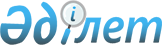 2019-2021 жылдарға арналған аудандық бюджет туралы
					
			Күшін жойған
			
			
		
					Шығыс Қазақстан облысы Бородулиха аудандық мәслихатының 2018 жылғы 21 желтоқсандағы № 31-2-VI шешімі. Шығыс Қазақстан облысы Әділет департаментінің Бородулиха аудандық Әділет басқармасында 2018 жылғы 27 желтоқсанда № 5-8-191 болып тіркелді. Күші жойылды - Шығыс Қазақстан облысы Бородулиха аудандық мәслихатының 2019 жылғы 25 желтоқсандағы № 45-5-VI шешімімен
      Ескерту. Күші жойылды - Шығыс Қазақстан облысы Бородулиха аудандық мәслихатының 25.12.2019 № 45-5-VI шешімімен (01.01.2020 бастап қолданысқа енгізіледі).

      ЗҚАИ-ның ескертпесі.

      Құжаттың мәтінінде түпнұсқаның пунктуациясы мен орфографиясы сақталған.
      Қазақстан Республикасының 2008 жылғы 4 желтоқсандағы Бюджет кодексінің 73, 75-баптарына, "Қазақстан Республикасының жергілікті мемлекеттік басқару және өзін-өзі басқару туралы" Қазақстан Республикасының 2001 жылғы 23 қаңтардағы Заңының 6-бабы 1-тармағының 1) тармақшасына, "2019-2021 жылдарға арналған облыстық бюджет туралы" Шығыс Қазақстан облыстық мәслихатының 2018 жылғы 13 желтоқсандағы № 25/280-VI (Нормативтік құқықтық актілерді мемлекеттік тіркеу тізілімінде 5704 нөмірімен тіркелген) шешіміне сәйкес Бородулиха аудандық мәслихаты ШЕШІМ ҚАБЫЛДАДЫ:
      1. 2019-2021 жылдарға арналған аудандық бюджет тиісінше 1, 2, 3- қосымшаларға сәйкес, соның ішінде 2019 жылға мынадай көлемдерде бекітілсін:
      1) кірістер – 5879976,6 мың теңге, соның ішінде:
      салықтық түсімдер – 937524 мың теңге;
      салықтық емес түсімдер – 6638,7 мың теңге;
      негізгі капиталды сатудан түсетін түсімдер – 31395 мың теңге;
      трансферттер түсімі – 4904418,9 мың теңге;
      2) шығындар – 5944239,2 мың теңге;
      3) таза бюджеттік кредиттеу – 36727,5 мың теңге, соның ішінде: 
      бюджеттік кредиттер – 64387,5 мың теңге;
      бюджеттік кредиттерді өтеу – 27660 мың теңге;
      4) қаржы активтерімен операциялар бойынша сальдо – 0 теңге, соның ішінде:
      қаржы активтерін сатып алу – 0 теңге;
      мемлекеттің қаржы активтерін сатудан түсетін түсімдер – 0 теңге;
      5) бюджет тапшылығы (профициті) – -100990,1 мың теңге;
      6) бюджет тапшылығын қаржыландыру (профицитін пайдалану) – 100990,1 мың теңге, соның ішінде:
      қарыздар түсімі – 64387,5 мың теңге;
      қарыздарды өтеу – 27660 мың теңге;
      бюджет қаражатының пайдаланылатын қалдықтары – 64262,6 теңге.
      Ескерту. 1-тармақ жаңа редакцияда - Шығыс Қазақстан облысы Бородулиха аудандық мәслихатының 26.11.2019 № 43-2-VI шешімімен (01.01.2019 бастап қолданысқа енгізіледі).


      2. Аудан бюджетіне 2019 жылға арналған әлеуметтік салық, жеке табыс салығы бойынша кірістерді бөлу нормативтері "2019-2021 жылдарға арналған облыстық бюджет туралы" Шығыс Қазақстан облыстық мәслихатының 2018 жылғы 13 желтоқсандағы № 25/280-VI (Нормативтік құқықтық актілерді мемлекеттік тіркеу тізілімінде 5704 нөмірімен тіркелген) шешіміне сәйкес 100 пайыз мөлшерінде анықталып орындауға алынсын.
      3. 2019 жылға арналған аудан бюджетіне облыстық бюджеттен берілетін бюджеттік субвенцияның көлемі 2711795 мың теңге сомасында белгіленгені ескерілсін. 
      4. 2019 жылға арналған аудандық бюджетте аудандық маңызы бар қала, ауыл, кент, ауылдық округтерге берілетін бюджеттік субвенцияның көлемі 273170 мың теңге сомасында ескерілсін, соның ішінде:
      Бородулиха ауылдық округіне 74715 мың теңге;
      Новошульба ауылдық округіне 27639 мың теңге;
      Новопокровка ауылдық округіне 20672 мың теңге;
      Переменовка ауылдық округіне 15618 мың теңге;
      Белағаш ауылдық округіне 13132 мың теңге;
      Жезкент кенттік округіне 121394 мың теңге.
      5. Қазақстан Республикасының 2015 жылғы 23 қарашадағы Еңбек кодексінің 139-бабының 9-тармағына сәйкес азаматтық қызметшілер болып табылатын және ауылдық жерде жұмыс iстейтiн денсаулық сақтау, әлеуметтiк қамсыздандыру, бiлiм беру, мәдениет, спорт, ветеринария, орман шаруашылығы және ерекше қорғалатын табиғиаумақтар саласындағы мамандарға, бюджет қаражаты есебiнен қызметтiң осы түрлерiмен қалалық жағдайда айналысатын азаматтық қызметшiлердiң айлықақыларымен және мөлшерлемелерімен салыстырғанда жиырма бес пайызға жоғарылатылған лауазымдық айлықақылар мен тарифтiк мөлшерлемелер белгiленсін.
      Азаматтық қызметшілер болып табылатын және ауылдық жерде жұмыс iстейтiн денсаулық сақтау, әлеуметтiк қамсыздандыру, бiлiм беру, мәдениет, спорт, ветеринария, орман шаруашылығы және ерекше қорғалатын табиғиаумақтар саласындағы мамандар лауазымдарының тiзбесiн жергiлiктi өкiлдi органмен келiсу бойынша жергiлiктi атқарушы орган айқындайды.
      6. Ауданның жергілікті атқарушы органының 2019 жылға арналған резерві 10818,2 мың теңге сомасында бекітілсін.
      Ескерту. 6-тармақ жаңа редакцияда - Шығыс Қазақстан облысы Бородулиха аудандық мәслихатының 26.11.2019 № 43-2-VI шешімімен (01.01.2019 бастап қолданысқа енгізіледі). 


      7. 4 – қосымшаға сәйкес 2019 жылға арналған аудандық бюджетті атқару барысында секвестрлеуге жатпайтын бюджеттік бағдарламалар тізбесі бекітілсін.
      8. 2019 жылға арналған аудандық бюджетте республикалық бюджеттен ағымдағы нысаналы трансферттер 1098130 мың теңге сомасында ескерілсін.
      Ескерту. 8-тармақ жаңа редакцияда - Шығыс Қазақстан облысы Бородулиха аудандық мәслихатының 26.11.2019 № 43-2-VI (01.01.2019 бастап қолданысқа енгізіледі) шешімімен.


      8-1. 2019 жылға арналған аудандық бюджетте Қазақстан Республикасының Ұлттық қорынан нысаналы трансферттің есебінен ағымдағы нысаналы трансферттер 58510 мың теңге сомасында ескерілсін
      Ескерту. Шешім 8-1 - тармақпен толықтырылды - Шығыс Қазақстан облысы Бородулиха аудандық мәслихатының 06.08.2019 № 40-2-VI шешімімен (01.01.2019 бастап қолданысқа енгізіледі).


      9. 2019 жылға арналған аудандық бюджетте облыстық бюджеттен ағымдағы нысаналы трансферттер 732222,2 мың теңге сомасында ескерілсін.
      Ескерту. 9-тармақ жаңа редакцияда - Шығыс Қазақстан облысы Бородулиха аудандық мәслихатының 26.11.2019 № 43-2-VI шешімімен (01.01.2019 бастап қолданысқа енгізіледі).


      10. 2019 жылға арналған аудандық бюджетте республикалық бюджеттен дамуға арналған трансферттер 229136 мың теңге сомасында ескерілсін.
      Ескерту. 10-тармақ жаңа редакцияда - Шығыс Қазақстан облысы Бородулиха аудандық мәслихатының 30.09.2019 № 41-6-VI шешімімен (01.01.2019 бастап қолданысқа енгізіледі).


      11. 2019 жылға арналған аудандық бюджетте облыстық бюджеттен дамуға арналған трансферттер 74624,7 мың теңге сомасында ескерілсін.
      Ескерту. 11-тармақ жаңа редакцияда - Шығыс Қазақстан облысы Бородулиха аудандық мәслихатының 26.11.2019 № 43-2-VI шешімімен (01.01.2019 бастап қолданысқа енгізіледі).


      12. Заңнаманың өзгеруіне байланысты аудандық бюджетте жоғарыдағы бюджеттің өтемақысын өтеуге 155267 мың теңге сомасында төменде көрсетілген бюджеттен ағымдағы трансферттер ескерілсін.
      13. 2019 жылға арналған аудандық бюджетте мамандарды әлеуметтік қолдау шараларын іске асыру үшін 64387,5 мың теңге сомасында республикалық бюджеттен несиелер ескерілсін.
      Ескерту. 13-тармақ жаңа редакцияда - Шығыс Қазақстан облысы Бородулиха аудандық мәслихатының 26.11.2019 № 43-2-VI шешімімен (01.01.2019 бастап қолданысқа енгізіледі).


      14. 5 – қосымшаға сәйкес аудан бюджетінің шығыстарында 2019 жылға арналған ауылдық округ әкімдері аппараттарының бағдарламалары бойынша шығындар ескерілді.
      15. 6– қосымшаға сәйкес аудан бюджетінің шығыстарында 2019 жылға арналған ауылдық округ әкімдері аппараттарының арасында жергілікті өзін-өзі басқару органдарының трансферттерін бөлу ескерілді.
      16. 7-қосымшаға сәйкес Бородулиха аудандық мәслихатының кейбір шешімдерінің күші жойылды деп танылсын.
      17. Осы шешім 2019 жылғы 1 қаңтардан бастап қолданысқа енгізіледі. 2019 жылға арналған аудандық бюджеті
      Ескерту. 1-қосымша жаңа редакцияда - Шығыс Қазақстан облысы Бородулиха аудандық мәслихатының 26.11.2019 № 43-2-VI шешімімен (01.01.2019 бастап қолданысқа енгізіледі). 2020 жылға арналған аудандық бюджеті 2021 жылға арналған аудандық бюджеті 2019 жылға арналған аудандық бюджетті атқару барысында секвестрлеуге жатпайтын бюджеттік бағдарламалар тізбесі 2019 жылға арналған ауылдық округ әкімдері аппараттарының бағдармалары бойынша шығындар
      Ескерту. 5-қосымша жаңа редакцияда - Шығыс Қазақстан облысы Бородулиха аудандық мәслихатының 26.11.2019 № 43-2-VI шешімімен (01.01.2019 бастап қолданысқа енгізіледі).

 2019 жылға арналған ауылдық округ әкімдері аппараттарының арасында жергілікті өзін-өзі басқару органдарының трансферттерін бөлу
      Ескерту. 6-қосымша жаңа редакцияда - Шығыс Қазақстан облысы Бородулиха аудандық мәслихатының 30.09.2019 № 41-6-VI шешімімен (01.01.2019 бастап қолданысқа енгізіледі). Бородулиха аудандық мәслихатының күші жойылған шешімдерінің тізбесі
      1. "2018-2020 жылдарға арналған аудандық бюджет туралы" Бородулиха аудандық мәслихатының 2017 жылғы 22 желтоқcандағы № 17-2-VI (Нормативтік құқықтық актілерді мемлекеттік тіркеу тізілімінде 5362 нөмірімен тіркелген, Казакстан Республикасы нормативтік құқықтық актілерінің электрондық түрдегі Эталондық бақылау банкінде2018 жылы 4 қаңтарда жарияланған) шешімі.
      2. "2018-2020 жылдарға арналған аудандық бюджет туралы" Бородулиха аудандық мәслихатының 2017 жылғы 22 желтоқсандағы № 17-2-VI шешіміне өзгерістер енгізу туралы" Бородулиха аудандық мәслихатының 2018 жылғы 13 наурыздағы № 19-2-VI (Нормативтік құқықтық актілерді мемлекеттік тіркеу тізілімінде 5552 нөмірімен тіркелген, Казакстан Республикасы нормативтік құқықтық актілерінің электрондық түрдегі Эталондық бақылау банкінде 2018 жылы 2 сәуірде жарияланған) шешімі.
      3. "2018-2020 жылдарға арналған аудандық бюджет туралы" Бородулиха аудандық мәслихатының 2017 жылғы 22 желтоқсандағы № 17-2-VI шешіміне өзгерістер енгізу туралы" Бородулиха аудандық мәслихатының 2018 жылғы 27 сәуірдегі № 21-2-VI (Нормативтік құқықтық актілерді мемлекеттік тіркеу тізілімінде 5-8-155 нөмірімен тіркелген, Казакстан Республикасы нормативтік құқықтық актілерінің электрондық түрдегі Эталондық бақылау банкінде 2018 жылы 23 мамырда жарияланған) шешімі.
      4. "2018-2020 жылдарға арналған аудандық бюджет туралы" Бородулиха аудандық мәслихатының 2017 жылғы 22 желтоқсандағы № 17-2-VI шешіміне өзгерістер мен толықтыру енгізу туралы" Бородулиха аудандық мәслихатының 2018 жылғы 28 маусымдағы № 23-10-VI (Нормативтік құқықтық актілерді мемлекеттік тіркеу тізілімінде 5-8-166 нөмірімен тіркелген, Казакстан Республикасы нормативтік құқықтық актілерінің электрондық түрдегі Эталондық бақылау банкінде 2018 жылы 16 шілдеде жарияланған) шешімі.
      5. "2018-2020 жылдарға арналған аудандық бюджет туралы" Бородулиха аудандық мәслихатының 2017 жылғы 22 желтоқсандағы № 17-2-VI шешіміне өзгерістер енгізу туралы" Бородулиха аудандық мәслихатының 2018 жылғы 12 қыркүйектегі № 25-2-VI (Нормативтік құқықтық актілерді мемлекеттік тіркеу тізілімінде 5-8-170 нөмірімен тіркелген, Казакстан Республикасы нормативтік құқықтық актілерінің электрондық түрдегі Эталондық бақылау банкінде 2018 жылы 25 қыркүйекте жарияланған) шешімі.
      6. "2018-2020 жылдарға арналған аудандық бюджет туралы" Бородулиха аудандық мәслихатының 2017 жылғы 22 желтоқсандағы № 17-2-VI шешіміне өзгерістер енгізу туралы" Бородулиха аудандық мәслихатының 2018 жылғы 19 қазандағы № 28-2-VI (Нормативтік құқықтық актілерді мемлекеттік тіркеу тізілімінде 5-8-175 нөмірімен тіркелген, Казакстан Республикасы нормативтік құқықтық актілерінің электрондық түрдегі Эталондық бақылау банкінде 2018 жылы 6 қарашада жарияланған) шешімі.
      7. "2018-2020 жылдарға арналған аудандық бюджет туралы" Бородулиха аудандық мәслихатының 2017 жылғы 22 желтоқсандағы № 17-2-VI шешіміне өзгерістер енгізу туралы" Бородулиха аудандық мәслихатының 2018 жылғы 14 желтоқсандағы № 30-2-VI (Нормативтік құқықтық актілерді мемлекеттік тіркеу тізілімінде 5-8-188 нөмірімен тіркелген) шешімі.
					© 2012. Қазақстан Республикасы Әділет министрлігінің «Қазақстан Республикасының Заңнама және құқықтық ақпарат институты» ШЖҚ РМК
				
      Сессия төрағасы

В. Ежова

      Аудандық мәслихаттың хатшысы

У. Майжанов
Бородулиха аудандық 
мәслихатының 
2018 жылғы 21 желтоқсандағы 
№ 31-2-VI шешіміне 1-қосымша
Санаты
Санаты
Санаты
Санаты
Сома (мың теңге)

Сыныбы
Сыныбы
Сыныбы
Сома (мың теңге)

Ішкі сыныбы
Ішкі сыныбы
Сома (мың теңге)

Кiрiстер атауы
Сома (мың теңге)

I.КІРІСТЕР
5879976,6
1
Салықтық түсiмдер
937524
01
Табыс салығы
327018
2
Жеке табыс салығы
327018
03
Әлеуметтiк салық
288250
1
Әлеуметтiк салық
288250
04
Меншікке салынатын салықтар
268234
1
Мүлiкке салынатын салықтар
216836
3
Жер салығы
4952
4
Көлiк құралдарына салынатын салық
27756
5
Бiрыңғай жер салығы
18780
05
Тауарларға, жұмыстарға және қызметтерге салынатын iшкi салықтар
47556
2
Акциздер
4140
3
Табиғи және басқа да ресурстарды пайдаланғаны үшiн түсетiн түсiмдер
29920
4
Кәсiпкерлiк және кәсiби қызметті жүргізгені үшiн алынатын алымдар
13496
08
Заңдық маңызы бар әрекеттерді жасағаны және (немесе) оған уәкiлеттiгi бар мемлекеттiк органдар немесе лауазымды адамдар құжаттар бергені үшiн алынатын мiндеттi төлемдер
6376
1
Мемлекеттік баж
6376
2
Салықтық емес түсімдер
6638,7
01
Мемлекеттiк меншiктен түсетiн кiрiстер
3399,7
5
Мемлекет меншігіндегі мүлікті жалға беруден түсетін кірістер
3364
7
Мемлекеттік бюджеттен берілген кредиттер бойынша сыйақылар
35,7
06
Басқа да салықтық емес түсімдер
3239
1
Басқа да салықтық емес түсімдер
3239
3
Негізгі капиталды сатудан түсетін түсімдер
31395
01
Мемлекеттік мекемелерге бекітілген мемлекеттік мүлікті сату
4890
1
Мемлекеттік мекемелерге бекітілген мемлекеттік мүлікті сату
4890
03
Жердi және материалдық емес активтердi сату
26505
1
Жердi сату
26209
2
Материалдық емес активтерді сату
296
 4
Трансферттердің түсімдері 
4904418,9
02
 Мемлекеттiк басқарудың жоғары тұрған органдарынан түсетiн трансферттер
4904418,9
2
Облыстық бюджеттен түсетiн трансферттер
4904418,9
Функционалдық топ
Функционалдық топ
Функционалдық топ
Функционалдық топ
Функционалдық топ
Сомасы (мың теңге)
                    
Кіші функция
Кіші функция
Кіші функция
Кіші функция
Сомасы (мың теңге)
                    
Бюджеттік бағдарламалардың әкімшісі
Бюджеттік бағдарламалардың әкімшісі
Бюджеттік бағдарламалардың әкімшісі
Сомасы (мың теңге)
                    
Бағдарлама
Бағдарлама
Сомасы (мың теңге)
                    
Атауы
Сомасы (мың теңге)
                    
II. ШЫҒЫНДАР
5944239,2
01
Жалпы сипаттағы мемлекеттiк қызметтер
597333,9
1
Мемлекеттi басқарудың жалпы функцияларын орындайтын өкiлдi, атқарушы және басқа органдар
306379,1
112
Аудан (облыстық маңызы бар қала) мәслихатының аппараты 
23762
001
Аудан (облыстық маңызы бар қала) мәслихатының қызметiн қамтамасыз ету жөніндегі қызметтер
23377
003
Мемлекеттік органның күрделі шығыстары
385
122
Аудан (облыстық маңызы бар қала) әкiмiнiң аппараты 
116440,1
001
Аудан (облыстық маңызы бар қала)әкiмiнiң қызметiн қамтамасыз ету жөніндегі қызметтер
110589,1
003
Мемлекеттік органның күрделі шығыстары
5071
113
Жергілікті бюджеттерден берілетін ағымдағы нысаналы трансферттер
780
123
Қаладағы аудан, аудандық маңызы бар қала, кент, ауыл, ауылдық округ әкімінің аппараты
166177
001
Қаладағы аудан, аудандық маңызы бар қаланың, кент, ауыл, ауылдық округ әкімінің қызметін қамтамасыз ету жөніндегі қызметтер
166177
2
Қаржылық қызмет
23571
452
Ауданның (облыстық маңызы бар қаланың) қаржы бөлімі
23571
001
Ауданның (облыстық маңызы бар қаланың) бюджетін орындау және коммуналдық меншігін басқару саласындағы мемлекеттік саясатты іске асыру жөніндегі қызметтер
21781
003
Салықсалумақсатындамүліктібағалаудыжүргізу
1633
010
Жекешелендіру, коммуналдық меншікті басқару, жекешелендіруден кейінгі қызмет және осыған байланысты дауларды реттеу
157
5
Жоспарлау және статистикалық қызмет
19486
453
Ауданның (облыстық маңызы бар қаланың) экономика және бюджеттік жоспарлау бөлімі
19486
001
Экономикалық саясатты, мемлекеттік жоспарлау жүйесін қалыптастыру және дамыту саласындағы мемлекеттік саясатты іске асыру жөніндегі қызметтер
19486
9
Жалпы сипаттағы өзге де мемлекеттiк қызметтер
247897,8
458
Ауданның (облыстық маңызы бар қаланың) тұрғын үй-коммуналдық шаруашылығы, жолаушылар көлігі және автомобиль жолдары бөлімі
199432,8
001
Жергілікті деңгейде тұрғын үй-коммуналдық шаруашылығы, жолаушылар көлігі және автомобиль жолдары саласындағы мемлекеттік саясатты іске асыру жөніндегі қызметтер
21044
013
Мемлекеттік органның күрделі шығыстары
10090
113
Жергілікті бюджеттерден берілетін ағымдағы нысаналы трансферттер
168298,8
493
Ауданың (облыстық маңызы бар қаланың) кәсіпкерлік, өнеркәсіп және туризм бөлімі
14725
001
Жергілікті деңгейде кәсіпкерлікті, өнеркәсіпті және туризмді дамыту саласындағы мемлекеттік саясатты іске асыру жөніндегі қызметтер
14725
801
Ауданның (облыстық маңызы бар қаланың) жұмыспен қамту, әлеуметтік бағдарламалар және азаматтық хал актілерін тіркеу бөлімі
33740
001
Жергілікті деңгейде жұмыспен қамту, әлеуметтік бағдарламалар және азаматтық хал актілерін тіркеу саласындағы мемлекеттік саясатты іске асыру жөніндегі қызметтер
33740
02
Қорғаныс
22098,3
1
Әскери мұқтаждар
11680
122
Аудан (облыстық маңызы бар қала) әкiмiнiң аппараты 
11680
005
Жалпыға бiрдей әскери мiндеттi атқару шеңберiндегi iс-шаралар
11680
2
Төтенше жағдайлар жөнiндегi жұмыстарды ұйымдастыру
10418,3
122
Аудан (облыстық маңызы бар қала) әкiмiнiң аппараты
10418,3
006
Аудан (облыстық маңызы бар қала)ауқымындағы төтенше жағдайлардың алдын алу және оларды жою
9887,3
007
Аудандық (қалалық) ауқымдағы дала өрттерінің, сондай-ақ мемлекеттік өртке қарсы қызмет органдары құрылмаған елді мекендерге өрттердің алдын алу және оларды сөндіру жөніндегі іс-шаралар
531
04
Білім беру
3153646
1
Мектепке дейiнгi тәрбие және оқыту
96090
464
Ауданның (облыстық маңызы бар қаланың) бiлiм бөлiмi
96090
040
Мектепке дейінгі білім беру ұйымдарында мемлекеттік білім беру тапсырысын іске асыруға
96090
2
Бастауыш, негiзгi орта және жалпы орта бiлiм беру
2856574
464
Ауданның (облыстық маңызы бар қаланың) бiлiм бөлiмi
2801674
003
Жалпы білім беру
2756439
006
Балаларға қосымша білім беру
45235
465
Ауданның (облыстық маңызы бар қаланың) дене шынықтыру және спорт бөлімі
54900
017
Балалар мен жасөспірімдерге спорт бойынша қосымша білім беру
54900
9
Бiлiм беру саласындағы өзге де қызметтер
200982
464
Ауданның (облыстық маңызы бар қаланың) бiлiм бөлiмi
200982
001
Жергілікті деңгейде білім беру саласындағы мемлекеттік саясатты іске асыру жөніндегі қызметтер
26052
004
Ауданның (облыстық маңызы бар қаланың) мемлекеттік білім беру мекемелерінде білім беру жүйесін ақпараттандыру
195
005
Ауданның (облыстық маңызы бар қаланың) мемлекеттік білім беру мекемелер үшін оқулықтар мен оқу-әдiстемелiк кешендерді сатып алу және жеткізу
68745
007
Аудандық (қалалық) ауқымдағы мектеп олимпиадаларын және мектептен тыс іс-шараларды өткiзу
25
015
Жетім баланы (жетім балаларды) және ата-аналарының қамқорынсыз қалған баланы (балаларды) күтіп-ұстауға қамқоршыларға (қорғаншыларға) ай сайынға ақшалай қаражат төлемі
12251
023
Әдістемелік жұмыс
18188
067
Ведомстволық бағыныстағы мемлекеттік мекемелер мен ұйымдардың күрделі шығыстары
70716
113
Жергілікті бюджеттерден берілетін ағымдағы нысаналы трансферттер
4810
06
Әлеуметтiк көмек және әлеуметтiк қамсыздандыру
655807
1
Әлеуметтiк қамсыздандыру
268210
464
Ауданның (облыстық маңызы бар қаланың) бiлiм бөлiмi
5002
030
Патронат тәрбиешілерге берілген баланы (балаларды) асырап бағу
1633
031
Жетім балаларды және ата-аналарының қамқорынсыз қалған, отбасылық үлгідегі балалар үйлері мен асыраушы отбасыларындағы балаларды мемлекеттік қолдау
3369
801
Ауданның (облыстық маңызы бар қаланың) жұмыспен қамту, әлеуметтік бағдарламалар және азаматтық хал актілерін тіркеу бөлімі
263208
010
Мемлекеттік атаулы әлеуметтік көмек
263208
2
Әлеуметтік көмек
376598
801
Ауданның (облыстық маңызы бар қаланың) жұмыспен қамту, әлеуметтік бағдарламалар және азаматтық хал актілерін тіркеу бөлімі
376598
004
Жұмыспен қамту бағдарламасы
147318
006
Ауылдық жерлерде тұратын денсаулық сақтау, білім беру, әлеуметтік қамтамасыз ету, мәдениет, спорт және ветеринар мамандарына отын сатып алуға Қазақстан Республикасының заңнамасына сәйкес әлеуметтік көмек көрсету
23430
007
Тұрғын үйге көмек көрсету
22428
009
Үйден тәрбиеленіп оқытылатын мүгедек балаларды материалдық қамтамасыз ету
2726
011
Жергiлiктi өкiлеттi органдардың шешiмi бойынша мұқтаж азаматтардың жекелеген топтарына әлеуметтiк көмек
37850
015
Зейнеткерлер мен мүгедектерге әлеуметтiк қызмет көрсету аумақтық орталығы
93438
017
Мүгедектерді оңалту жеке бағдарламасына сәйкес, мұқтаж мүгедектерді міндетті гигиеналық құралдармен және ымдау тілі мамандарының қызмет көрсетуін, жеке көмекшілермен қамтамасыз ету
8637
023
Жұмыспен қамту орталықтарының қызметін қамтамасыз ету
40771
9
Әлеуметтік көмек және әлеуметтік қамтамасыз ету салаларындағы өзге де қызметтер
10999
801
Ауданның (облыстық маңызы бар қаланың) жұмыспен қамту, әлеуметтік бағдарламалар және азаматтық хал актілерін тіркеу бөлімі
10999
018
Жәрдемақыларды және басқа да әлеуметтік төлемдерді есептеу, төлеу мен жеткізу бойынша қызметтерге ақы төлеу
4627
050
Қазақстан Республикасында мүгедектердің құқықтарын қамтамасыз етуге және өмір сүру сапасын жақсарту
6372
 07
Тұрғын үй-коммуналдық шаруашылық
378818,7
1
Тұрғын үй шаруашылығы
70944
458
Ауданның (облыстық маңызы бар қаланың) тұрғын үй-коммуналдық шаруашылығы, жолаушылар көлігі және автомобиль жолдары бөлімі
30111
004
Азаматтардың жекелеген санаттарын тұрғын үймен қамтамасыз ету
30111
466
Ауданның (облыстық маңызы бар қаланың) сәулет, қала құрылысы және құрылыс бөлімі
40832,7
003
Коммуналдық тұрғын үй қорының тұрғын үйін жобалау және (немесе) салу, реконструкциялау 
2283
004
Инженерлік-коммуникациялық инфрақұрылымды жобалау, дамыту және (немесе) жайластыру
38549,7
2
Коммуналдық шаруашылық
307075
458
Ауданның (облыстық маңызы бар қаланың) тұрғын үй-коммуналдық шаруашылығы, жолаушылар көлігі және автомобиль жолдары бөлімі
42000
012
Сумен жабдықтау және су бұру жүйесінің жұмыс істеуі
42000
466
Ауданның (облыстық маңызы бар қаланың) сәулет, қала құрылысы және құрылыс бөлімі
265075
058
Елді мекендердегі сумен жабдықтау және су бұру жүйелерін дамыту
265075
3
Елді-мекендерді абаттандыру
800
123
Қаладағы аудан, аудандық маңызы бар қала, кент, ауыл, ауылдық округ әкімінің аппараты
800
008
Елді мекендердегі көшелерді жарықтандыру
800
08
Мәдениет, спорт, туризм және ақпараттық кеңiстiк
219650
1
Мәдениет саласындағы қызмет
75879
455
Ауданның (облыстық маңызы бар қаланың) мәдениет және тілдерді дамыту бөлімі
75879
003
Мәдени - демалыс жұмысын қолдау
75879
2
Спорт 
38571
465
Ауданның (облыстық маңызы бар қаланың) дене шынықтыру және спорт бөлімі
38071
001
Жергілікті деңгейде дене шынықтыру және спорт саласындағы мемлекеттік саясатты іске асыру жөніндегі қызметтер
10996
005
Ұлттық және бұқаралық спорт түрлерін дамыту
3200
006
Аудандық (облыстық маңызы бар қалалық) деңгейде спорттық жарыстар өткiзу
2175
007
Әртүрлi спорт түрлерi бойынша аудан (облыстық маңызы бар қала) құрама командаларының мүшелерiн дайындау және олардың облыстық спорт жарыстарына қатысуы
5000
032
Ведомстволық бағыныстағы мемлекеттік мекемелер мен ұйымдардың күрделі шығыстары
16700
466
Ауданның (облыстық маңызы бар қаланың) сәулет, қала құрылысы және құрылыс бөлімі
500
008
Cпорт объектілерін дамыту
500
3
Ақпараттық кеңістік
64981
455
Ауданның (облыстық маңызы бар қаланың) мәдениет және тілдерді дамыту бөлімі
54481
006
Аудандық (қалалық) кiтапханалардың жұмыс iстеуi
39665
007
Мемлекеттiк тiлдi және Қазақстан халықыныңбасқа да тiлдерiн дамыту
14816
456
Ауданның (облыстық маңызы бар қаланың) iшкi саясат бөлiмi
10500
002
Мемлекеттiк ақпараттық саясат жүргiзу жөніндегі қызметтер
10500
9
Мәдениет, спорт, туризм және ақпараттық кеңiстiктi ұйымдастыру жөнiндегi өзге де қызметтер
40219
455
Ауданның (облыстық маңызы бар қаланың) мәдениет және тілдерді дамыту бөлімі
12907
001
Жергілікті деңгейде тілдерді және мәдениетті дамыту саласындағы мемлекеттік саясатты іске асыру жөніндегі қызметтер
12532
113
Жергілікті бюджеттерден берілетін ағымдағы нысаналы трансферттер
375
456
Ауданның (облыстық маңызы бар қаланың) iшкi саясат бөлiмi
27312
001
Жергілікті деңгейде ақпарат, мемлекеттілікті нығайту және азаматтардың әлеуметтік сенімділігін қалыптастыру саласында мемлекеттік саясатты іске асыру жөніндегі қызметтер
18228
003
Жастар саясаты саласында іс-шараларды іске асыру
8184
032
Ведомстволық бағыныстағы мемлекеттік мекемелер мен ұйымдардың күрделі шығыстары
900
10
Ауыл, су орман, балық шаруашылығы, ерекше қорғалатын табиғи аумақтар, қоршаған ортаны және жануарлар дүниесін қорғау, жер қатынастары
145299
1
Ауыл шаруашылығы
98210
462
Ауданның (облыстық маңызы бар қаланың) ауыл шаруашылығы бөлімі
21642
001
Жергілікті деңгейде ауыл шаруашылығы саласындағы мемлекеттік саясатты іске асыру жөніндегі қызметтер
21402
006
Мемлекеттік органның күрделі шығыстары
240
473
Ауданның (облыстық маңызы бар қаланың) ветеринария бөлімі
76568
001
Жергілікті деңгейде ветеринария саласындағы мемлекеттік саясатты іске асыру жөніндегі қызметтер
23128
007 
Қаңғыбас иттер мен мысықтарды аулауды және жоюды ұйымдастыру
2240
009
Жануарлардың энзоотиялық аурулары бойынша ветеринариялық іс-шараларды жүргізу
235
011
Эпизоотияға қарсы іс-шараларды жүргізу
50965
6
Жер қатынастары
15899
463
Ауданның (облыстық маңызы бар қаланың) жер қатынастары бөлiмi
15899
001
Аудан (облыстық маңызы бар қала) аумағында жер қатынастарын реттеу саласындағы мемлекеттік саясатты іске асыру жөніндегі қызметтер
12999
006
Аудандардың, облыстық маңызы бар, аудандық маңызы бар қалалардың, кенттердің, ауылдардың, ауылдық округтердің шекарасын белгілеу кезінде жүргізілетін жерге орналастыру
2900
9
Ауыл, су, орман, балық шаруашылығы және қоршаған ортаны қорғау мен жер қатынастары саласындағы басқа да қызметтер
31190
453
Ауданның (облыстық маңызы бар қаланың) экономика және бюджеттік жоспарлау бөлімі
31190
099
Мамандарға әлеуметтік қолдау көрсету жөніндегі шараларды іске асыру
31190
11
Өнеркәсiп, сәулет, қала құрылысы және құрылыс қызметi
14352
2
Сәулет, қала құрылысы және құрылыс қызметi
14352
466
Ауданның (облыстық маңызы бар қаланың) сәулет, қала құрылысы және құрылыс бөлімі
14352
001
Құрылыс, облыс қалаларының, аудандарының және елді мекендердің сәулеттік бейнесін жақсарту саласындағы мемлекеттік саясатты іске асыру және ауданның (облыстық маңызы бар қаланың) аумағын оңтайлы және тиімді қала құрылыстық игеруді қамтамасыз ету жөніндегі қызметтер
14352
12
Көлiк және коммуникация
182386,7
1
Автомобиль көлiгi
182386,7
123
Қаладағы аудан, аудандық маңызы бар қала, кент, ауыл, ауылдық округ әкімінің аппараты
16318,8
013
Аудандық маңызы бар қалаларда, кенттерде, ауылдарда, ауылдық округтерде автомобиль жолдарының жұмыс істеуін қамтамасыз ету
16318,8
458
Ауданның (облыстық маңызы бар қаланың) тұрғын үй-коммуналдық шаруашылығы, жолаушылар көлігі және автомобиль жолдары бөлімі
166067,9
023
Автомобиль жолдарының жұмыс iстеуiн қамтамасыз ету
166067,9
13
Басқалар
61576,2
9
Басқалар
61576,2
452
Ауданның (облыстық маңызы бар қаланың) қаржы бөлiмi
61576,2
012
Ауданның (облыстық маңызы бар қаланың) жергiлiктi атқарушы органының резервi
10818,2
026
Аудандық маңызы бар қала, ауыл, кент, ауылдық округ бюджеттеріне азаматтық қызметшілердің жекелеген санаттарының, мемлекеттік бюджет қаражаты есебінен ұсталатын ұйымдар қызметкерлерінің, қазыналық кәсіпорындар қызметкерлерінің жалақысын көтеруге берілетін ағымдағы нысаналы трансферттер
44393
066
Аудандық маңызы бар қала, ауыл, кент, ауылдық округ бюджеттеріне мемлекеттік әкімшілік қызметшілердің жекелеген санаттарының жалақысын көтеруге берілетін ағымдағы нысаналы трансферттер
6365
14
Борышқа қызмет көрсету
35,7
1
Борышқа қызмет көрсету
35,7
452
Ауданның (облыстық маңызы бар қаланың) қаржы бөлімі
35,7
013
Жергілікті атқарушы органдардың облыстық бюджеттен қарыздар бойынша сыйақылар мен өзге де төлемдерді төлеу бойынша борышына қызмет көрсету
35,7
15
Трансферттер
513235,7
1
Трансферттер
513235,7
452
Ауданның (облыстық маңызы бар қаланың) қаржы бөлімі
513235,7
006
Пайдаланылмаған (толық пайдаланылмаған) нысаналы трансферттерді қайтару
31290,7
024
Заңнаманы өзгертуге байланысты жоғары тұрған бюджеттің шығындарын өтеуге төменгі тұрған бюджеттен ағымдағы нысаналы трансферттер
155267
038
Субвенциялар
273170
051
Жергілікті өзін-өзі басқару органдарына берілетін трансферттер
53508
ІІІ. Таза бюджеттік кредиттеу
36727,5
Бюджеттік кредиттер
64387,5
10
Ауыл, су, орман, балық шаруашылығы, ерекше қорғалатын табиғи аумақтар, қоршаған ортаны және жануарлар дүниесiн қорғау, жер қатынастары
64387,5
9
Ауыл, су, орман, балық шаруашылығы қоршаған ортаны қорғау және жер қатынастары саласындағы басқа да қызметтер
64387,5
453
Ауданның (облыстық маңызы бар қаланың) экономика және бюджеттік жоспарлау бөлімі
64387,5
006 
Мамандарды әлеуметтік қолдау шараларын іске асыру үшін бюджеттік кредиттер
64387,5
 5
Бюджеттік кредиттерді өтеу
27660
01
Бюджеттік кредиттерді өтеу
27660
1
Мемлекеттік бюджеттен берілген бюджеттік кредиттерді өтеу
27660
IV.Қаржы активтерімен операциялар бойынша сальдо
0
Қаржы активтерін сатып алу
0
Мемлекеттiң қаржы активтерiн сатудан түсетiн түсiмдер 
0
V. Бюджет тапшылығы (профициті)
-100990,1
VI. Бюджет тапшылығын қаржыландыру (профицитiн пайдалану)
100990,1
7
Қарыздар түсімдері
64387,5
01
Мемлекеттік ішкі қарыздар
64387,5
2
Қарыз алу келісім-шарттары
64387,5
16
Қарыздарды өтеу
27660
1
Қарыздарды өтеу
27660
452
Ауданның (облыстық маңызы бар қаланың) қаржы бөлімі
27660
008
Жергілікті атқарушы органның жоғары тұрған бюджет алдындағы борышын өтеу
27660
8
Бюджет қаражатының пайдаланылатын қалдықтары
64262,6
01
Бюджет қаражаты қалдықтары
64262,6
1
Бюджет қаражатының бос қалдықтары
64262,6Бородулиха аудандық 
мәслихатының 
2018 жылғы 21 желтоқсандағы 
№ 31-2-VI шешіміне 2-қосымша
Санаты
Санаты
Санаты
Санаты
Сома (мың теңге)
Сыныбы
Сыныбы
Сыныбы
Сома (мың теңге)
Ішкі сыныбы
Ішкі сыныбы
Сома (мың теңге)
Кiрiстер атауы
Сома (мың теңге)
I.КІРІСТЕР
3702475
1
Салықтық түсiмдер
982132
01
Табыс салығы
355958
2
Жеке табыс салығы
355958
03
Әлеуметтiк салық
268314
1
Әлеуметтiк салық
268314
04
Меншікке салынатын салықтар
302070
1
Мүлiкке салынатын салықтар
235295
3
Жер салығы
5276
4
Көлiк құралдарына салынатын салық
38630
5
Бiрыңғай жер салығы
22869
05
Тауарларға, жұмыстарға және қызметтерге салынатын iшкi салықтар
49095
2
Акциздер
3507
3
Табиғи және басқа да ресурстарды пайдаланғаны үшiн түсетiн түсiмдер
31416
4
Кәсiпкерлiк және кәсiби қызметті жүргізгені үшiн алынатын алымдар
14172
08
Заңдық маңызы бар әрекеттерді жасағаны және (немесе) оған уәкiлеттiгi бар мемлекеттiк органдар немесе лауазымды адамдар құжаттар бергені үшiн алынатын мiндеттi төлемдер
6695
1
Мемлекеттік баж
6695
2
Салықтық емес түсімдер
6983
01
Мемлекеттiк меншiктен түсетiн кiрiстер
3561
5
Мемлекет меншігіндегі мүлікті жалға беруден түсетін кірістер
3532
7
Мемлекеттік бюджеттен берілген кредиттер бойынша сыйақылар
29
06
Басқа да салықтық емес түсімдер
3422
1
Басқа да салықтық емес түсімдер
3422
3
Негізгі капиталды сатудан түсетін түсімдер
1565
03
Жердi және материалдық емес активтердi сату
1565
1
Жердi сату
1269
2
Материалдық емес активтерді сату
296
 4
Трансферттердің түсімдері 
2711795
02
 Мемлекеттiк басқарудың жоғары тұрған органдарынан түсетiн трансферттер
2711795
2
Облыстық бюджеттен түсетiн трансферттер
2711795
Функционалдық топ
Функционалдық топ
Функционалдық топ
Функционалдық топ
Функционалдық топ
Сомасы (мың теңге)
Кіші функция
Кіші функция
Кіші функция
Кіші функция
Сомасы (мың теңге)
Бюджеттік бағдарламалардың әкімшісі
Бюджеттік бағдарламалардың әкімшісі
Бюджеттік бағдарламалардың әкімшісі
Сомасы (мың теңге)
Бағдарлама
Бағдарлама
Сомасы (мың теңге)
Атауы
Сомасы (мың теңге)
II. ШЫҒЫНДАР
3702475
01
Жалпы сипаттағы мемлекеттiк қызметтер
376129
1
Мемлекеттi басқарудың жалпы функцияларын орындайтын өкiлдi, атқарушы және басқа органдар
273570
112
Аудан (облыстық маңызы бар қала) мәслихатының аппараты 
22257
001
Аудан (облыстық маңызы бар қала) мәслихатының қызметiн қамтамасыз ету жөніндегі қызметтер
22257
122
Аудан (облыстық маңызы бар қала) әкiмiнiң аппараты 
101535
001
Аудан (облыстық маңызы бар қала)әкiмiнiң қызметiн қамтамасыз ету жөніндегі қызметтер
101535
123
Қаладағы аудан, аудандық маңызы бар қала, кент, ауыл, ауылдық округ әкімінің аппараты
149778
001
Қаладағы аудан, аудандық маңызы бар қала, кент, ауыл, ауылдық округ әкімінің қызметін қамтамасыз ету жөніндегі қызметтер
149778
2
Қаржылық қызмет
22822
452
Ауданның (облыстық маңызы бар қаланың) қаржы бөлімі
22822
001
Ауданның (облыстық маңызы бар қаланың) бюджетін орындау және коммуналдық меншігін басқару саласындағы мемлекеттік саясатты іске асыру жөніндегі қызметтер
21022
003
Салықсалумақсатындамүліктібағалаудыжүргізу
1700
010
Жекешелендіру, коммуналдық меншікті басқару, жекешелендіруден кейінгі қызмет және осыған байланысты дауларды реттеу
100
5
Жоспарлау және статистикалық қызмет
17100
453
Ауданның (облыстық маңызы бар қаланың) экономика және бюджеттік жоспарлау бөлімі
17100
001
Экономикалық саясатты, мемлекеттік жоспарлау жүйесін қалыптастыру және дамыту саласындағы мемлекеттік саясатты іске асыру жөніндегі қызметтер
17100
9
Жалпы сипаттағы өзге де мемлекеттiк қызметтер
62637
458
Ауданның (облыстық маңызы бар қаланың) тұрғын үй-коммуналдық шаруашылығы, жолаушылар көлігі және автомобиль жолдары бөлімі
19950
001
Жергілікті деңгейде тұрғын үй-коммуналдық шаруашылығы, жолаушылар көлігі және автомобиль жолдары саласындағы мемлекеттік саясатты іске асыру жөніндегі қызметтер
19950
493
Ауданың (облыстық маңызы бар қаланың) кәсіпкерлік, өнеркәсіп және туризм бөлімі
13587
001
Жергілікті деңгейде кәсіпкерлікті, өнеркәсіпті және туризмді дамыту саласындағы мемлекеттік саясатты іске асыру жөніндегі қызметтер
13587
801
Ауданның (облыстық маңызы бар қаланың) жұмыспен қамту, әлеуметтік бағдарламалар және азаматтық хал актілерін тіркеу бөлімі
29100
001
Жергілікті деңгейде жұмыспен қамту, әлеуметтік бағдарламалар және азаматтық хал актілерін тіркеу саласындағы мемлекеттік саясатты іске асыру жөніндегі қызметтер
29100
02
Қорғаныс
11555
1
Әскери мұқтаждар
8590
122
Аудан (облыстық маңызы бар қала) әкiмiнiң аппараты 
8590
005
Жалпыға бiрдей әскери мiндеттi атқару шеңберiндегi iс-шаралар
8590
2
Төтенше жағдайлар жөнiндегi жұмыстарды ұйымдастыру
2965
122
Аудан (облыстық маңызы бар қала) әкiмiнiң аппараты
2965
006
Аудан (облыстық маңызы бар қала) ауқымындағы төтенше жағдайлардың алдын алу және оларды жою
2700
007
Аудандық (қалалық) ауқымдағы дала өрттерінің, сондай-ақ мемлекеттік өртке қарсы қызмет органдары құрылмаған елді мекендерге өрттердің алдын алу және оларды сөндіру жөніндегі іс-шаралар
265
04
Білім беру
2293986
1
Мектепке дейiнгi тәрбие және оқыту
76401
464
Ауданның (облыстық маңызы бар қаланың) бiлiм бөлiмi
76401
040
Мектепке дейінгі білім беру ұйымдарында мемлекеттік білім беру тапсырысын іске асыруға
76401
2
Бастауыш, негiзгi орта және жалпы орта бiлiм беру
2125786
464
Ауданның (облыстық маңызы бар қаланың) бiлiм бөлiмi
2078869
003
Жалпы білім беру
2038495
006
Балаларға қосымша білім беру
40374
465
Ауданның (облыстық маңызы бар қаланың) дене шынықтыру және спорт бөлімі
46917
017
Балалар мен жасөспірімдерге спорт бойынша қосымша білім беру
46917
9
Бiлiм беру саласындағы өзге де қызметтер
91799
464
Ауданның (облыстық маңызы бар қаланың) бiлiм бөлiмi
91799
001
Жергілікті деңгейде білім беру саласындағы мемлекеттік саясатты іске асыру жөніндегі қызметтер
23003
005
Ауданның (облыстық маңызы бар қаланың) мемлекеттік білім беру мекемелер үшін оқулықтар мен оқу-әдiстемелiк кешендерді сатып алу және жеткізу
42503
007
Аудандық (қалалық) ауқымдағы мектеп олимпиадаларын және мектептен тыс іс-шараларды өткiзу
26
015
Жетім баланы (жетім балаларды) және ата-аналарының қамқорынсыз қалған баланы (балаларды) күтіп-ұстауға қамқоршыларға (қорғаншыларға) ай сайынға ақшалай қаражат төлемі
12035
023
Әдістемелік жұмыс
14232
06
Әлеуметтiк көмек және әлеуметтiк қамсыздандыру
235875
1
Әлеуметтiк қамсыздандыру
34235
464
Ауданның (облыстық маңызы бар қаланың) бiлiм бөлiмi
7235
030
Патронат тәрбиешілерге берілген баланы (балаларды) асырап бағу
1615
031
Жетім балаларды және ата-аналарының қамқорынсыз қалған, отбасылық үлгідегі балалар үйлері мен асыраушы отбасыларындағы балаларды мемлекеттік қолдау
5620
801
Ауданның (облыстық маңызы бар қаланың) жұмыспен қамту, әлеуметтік бағдарламалар және азаматтық хал актілерін тіркеу бөлімі
27000
010
Мемлекеттік атаулы әлеуметтік көмек
27000
2
Әлеуметтік көмек
199970
801
Ауданның (облыстық маңызы бар қаланың) жұмыспен қамту, әлеуметтік бағдарламалар және азаматтық хал актілерін тіркеу бөлімі
199970
004
Жұмыспенқамту бағдарламасы
21465
006
Ауылдық жерлерде тұратын денсаулық сақтау, білім беру, әлеуметтік қамтамасыз ету, мәдениет, спорт және ветеринар мамандарына отын сатып алуға Қазақстан Республикасының заңнамасына сәйкес әлеуметтік көмек көрсету
25023
007
Тұрғын үйге көмек көрсету
24650
009
Үйден тәрбиеленіп оқытылатын мүгедек балаларды материалдық қамтамасыз ету
2960
011
Жергiлiктi өкiлеттi органдардың шешiмi бойынша мұқтаж азаматтардың жекелеген топтарына әлеуметтiк көмек
16252
015
Зейнеткерлер мен мүгедектерге әлеуметтiк қызмет көрсету аумақтық орталығы
84326
017
Мүгедектерді оңалту жеке бағдарламасына сәйкес, мұқтаж мүгедектерді міндетті гигиеналық құралдармен және ымдау тілі мамандарының қызмет көрсетуін, жеке көмекшілермен қамтамасыз ету
7194
023
Жұмыспен қамту орталықтарының қызметін қамтамасыз ету
18100
9
Әлеуметтік көмек және әлеуметтік қамтамасыз ету салаларындағы өзге де қызметтер
1670
801
Ауданның (облыстық маңызы бар қаланың) жұмыспен қамту, әлеуметтік бағдарламалар және азаматтық хал актілерін тіркеу бөлімі
1670
018
Жәрдемақыларды және басқа да әлеуметтік төлемдерді есептеу, төлеу мен жеткізу бойынша қызметтерге ақы төлеу
1670
 07
Тұрғын үй-коммуналдық шаруашылық
1380
3
Елді-мекендерді абаттандыру
1380
123
Қаладағы аудан, аудандық маңызы бар қала, кент, ауыл, ауылдық округ әкімінің аппараты
860
008
Елді мекендердегі көшелерді жарықтандыру
860
458
Ауданның (облыстық маңызы бар қаланың) тұрғын үй-коммуналдық шаруашылығы, жолаушылар көлігі және автомобиль жолдары бөлімі
520
016
Елді мекендердің сантариясын қамтамасыз ету
520
08
Мәдениет, спорт, туризм және ақпараттық кеңiстiк
180887
1
Мәдениет саласындағы қызмет
66000
455
Ауданның (облыстық маңызы бар қаланың) мәдениет және тілдерді дамыту бөлімі
66000
003
Мәдени - демалыс жұмысын қолдау
66000
2
Спорт 
21435
465
Ауданның (облыстық маңызы бар қаланың) дене шынықтыру және спорт бөлімі
21435
001
Жергілікті деңгейде дене шынықтыру және спорт саласындағы мемлекеттік саясатты іске асыру жөніндегі қызметтер
11035
005
Ұлттық және бұқаралық спорт түрлерін дамыту
3200
006
Аудандық (облыстық маңызы бар қалалық) деңгейде спорттық жарыстар өткiзу
2200
007
Әртүрлi спорт түрлерi бойынша аудан (облыстық маңызы бар қала) құрама командаларының мүшелерiн дайындау және олардың облыстық спорт жарыстарына қатысуы
5000
3
Ақпараттық кеңістік
58194
455
Ауданның (облыстық маңызы бар қаланың) мәдениет және тілдерді дамыту бөлімі
48194
006
Аудандық (қалалық) кiтапханалардың жұмыс iстеуi
34598
007
Мемлекеттiк тiлдi және Қазақстан халықыныңбасқа да тiлдерiн дамыту
13596
456
Ауданның (облыстық маңызы бар қаланың) iшкi саясат бөлiмi
10000
002
Мемлекеттiк ақпараттық саясат жүргiзу жөніндегі қызметтер
10000
9
Мәдениет, спорт, туризм және ақпараттық кеңiстiктi ұйымдастыру жөнiндегi өзге де қызметтер
35258
455
Ауданның (облыстық маңызы бар қаланың) мәдениет және тілдерді дамыту бөлімі
12130
001
Жергілікті деңгейде тілдерді және мәдениетті дамыту саласындағы мемлекеттік саясатты іске асыру жөніндегі қызметтер
12130
456
Ауданның (облыстық маңызы бар қаланың) iшкi саясат бөлiмi
23128
001
Жергілікті деңгейде ақпарат, мемлекеттілікті нығайту және азаматтардың әлеуметтік сенімділігін қалыптастыру саласында мемлекеттік саясатты іске асыру жөніндегі қызметтер
15678
003
Жастар саясаты саласында іс-шараларды іске асыру
7450
10
Ауыл, су орман, балық шаруашылығы, ерекше қорғалатын табиғи аумақтар, қоршаған ортаны және жануарлар дүниесін қорғау, жер қатынастары
136933
1
Ауыл шаруашылығы
89508
462
Ауданның (облыстық маңызы бар қаланың) ауыл шаруашылығы бөлімі
19545
001
Жергілікті деңгейде ауыл шаруашылығы саласындағы мемлекеттік саясатты іске асыру жөніндегі қызметтер
19545
473
Ауданның (облыстық маңызы бар қаланың) ветеринария бөлімі
69963
001
Жергілікті деңгейде ветеринария саласындағы мемлекеттік саясатты іске асыру жөніндегі қызметтер
21963
007 
Қаңғыбас иттер мен мысықтарды аулауды және жоюды ұйымдастыру
2300
011
Эпизоотияға қарсы іс-шараларды жүргізу
45700
6
Жер қатынастары
14325
463
Ауданның (облыстық маңызы бар қаланың) жер қатынастары бөлiмi
14325
001
Аудан (облыстық маңызы бар қала) аумағында жер қатынастарын реттеу саласындағы мемлекеттік саясатты іске асыру жөніндегі қызметтер
11325
006
Аудандардың, облыстық маңызы бар, аудандық маңызы бар қалалардың, кенттердің, ауылдардың, ауылдық округтердің шекарасын белгілеу кезінде жүргізілетін жерге орналастыру
3000
9
Ауыл, су, орман, балық шаруашылығы және қоршаған ортаны қорғау мен жер қатынастары саласындағы басқа да қызметтер
33100
453
Ауданның (облыстық маңызы бар қаланың) экономика және бюджеттік жоспарлау бөлімі
33100
099
Мамандарға әлеуметтік қолдау көрсету жөніндегі шараларды іске асыру
33100
11
Өнеркәсiп, сәулет, қала құрылысы және құрылыс қызметi
12730
2
Сәулет, қала құрылысы және құрылыс қызметi
12730
466
Ауданның (облыстық маңызы бар қаланың) сәулет, қала құрылысы және құрылыс бөлімі
12730
001
Құрылыс, облыс қалаларының, аудандарының және елді мекендердің сәулеттік бейнесін жақсарту саласындағы мемлекеттік саясатты іске асыру және ауданның (облыстық маңызы бар қаланың) аумағын оңтайлы және тиімді қала құрылыстық игеруді қамтамасыз ету жөніндегі қызметтер
12730
12
Көлiк және коммуникация
91305
1
Автомобиль көлiгi
91305
123
Қаладағы аудан, аудандық маңызы бар қала, кент, ауыл, ауылдық округ әкімінің аппараты
24850
013
Аудандық маңызы бар қалаларда, кенттерде, ауылдарда, ауылдық округтерде автомобиль жолдарының жұмыс істеуін қамтамасыз ету
24850
458
Ауданның (облыстық маңызы бар қаланың) тұрғын үй-коммуналдық шаруашылығы, жолаушылар көлігі және автомобиль жолдары бөлімі
66455
023
Автомобиль жолдарының жұмыс iстеуiн қамтамасыз ету
66455
13
Басқалар
21500
9
Басқалар
21500
452
Ауданның (облыстық маңызы бар қаланың) қаржы бөлiмi
21500
012
Ауданның (облыстық маңызы бар қаланың) жергiлiктi атқарушы органының резервi
21500
14
Борышқа қызмет көрсету
29
1
Борышқа қызмет көрсету
29
452
Ауданның (облыстық маңызы бар қаланың) қаржы бөлімі
29
013
Жергілікті атқарушы органдардың облыстық бюджеттен қарыздар бойынша сыйақылар мен өзге де төлемдерді төлеу бойынша борышына қызмет көрсету
29
15
Трансферттер
340165
1
Трансферттер
340165
452
Ауданның (облыстық маңызы бар қаланың) қаржы бөлімі
340165
038
Субвенциялар
273329
051
Жергілікті өзін-өзі басқару органдарына берілетін трансферттер
66836
ІІІ. Таза бюджеттік кредиттеу
0
Бюджеттік кредиттер
0
IV.Қаржы активтерімен операциялар бойынша сальдо
0
Қаржы активтерін сатып алу
0
Мемлекеттiң қаржы активтерiн сатудан түсетiн түсiмдер 
0
V. Бюджет тапшылығы (профициті)
0
VI. Бюджет тапшылығын қаржыландыру (профицитiн пайдалану)
0Бородулиха аудандық 
мәслихатының 
2018 жылғы 21 желтоқсандағы 
№ 31-2-VI шешіміне 3-қосымша
Санаты
Санаты
Санаты
Санаты
Сома (мың теңге)
Сыныбы
Сыныбы
Сыныбы
Сома (мың теңге)
Ішкі сыныбы
Ішкі сыныбы
Сома (мың теңге)
Кiрiстер атауы
Сома (мың теңге)
I.КІРІСТЕР
3739420
1
Салықтық түсiмдер
1018650
01
Табыс салығы
366614
2
Жеке табыс салығы
366614
03
Әлеуметтiк салық
275022
1
Әлеуметтiк салық
275022
04
Меншікке салынатын салықтар
318436
1
Мүлiкке салынатын салықтар
247119
3
Жер салығы
5618
4
Көлiк құралдарына салынатын салық
41686
5
Бiрыңғай жер салығы
24013
05
Тауарларға, жұмыстарға және қызметтерге салынатын iшкi салықтар
51548
2
Акциздер
3682
3
Табиғи және басқа да ресурстарды пайдаланғаны үшiн түсетiн түсiмдер
32987
4
Кәсiпкерлiк және кәсiби қызметті жүргізгені үшiн алынатын алымдар
14879
08
Заңдық маңызы бар әрекеттерді жасағаны және (немесе) оған уәкiлеттiгi бар мемлекеттiк органдар немесе лауазымды адамдар құжаттар бергені үшiн алынатын мiндеттi төлемдер
7030
1
Мемлекеттік баж
7030
2
Салықтық емес түсімдер
7347
01
Мемлекеттiк меншiктен түсетiн кiрiстер
3736
5
Мемлекет меншігіндегі мүлікті жалға беруден түсетін кірістер
3709
7
Мемлекеттік бюджеттен берілген кредиттер бойынша сыйақылар
27
06
Басқа да салықтық емес түсімдер
3611
1
Басқа да салықтық емес түсімдер
3611
3
Негізгі капиталды сатудан түсетін түсімдер
1628
03
Жердi және материалдық емес активтердi сату
1628
1
Жердi сату
1332
2
Материалдық емес активтерді сату
296
 4
Трансферттердің түсімдері 
2711795
02
 Мемлекеттiк басқарудың жоғары тұрған органдарынан түсетiн трансферттер
2711795
2
Облыстық бюджеттен түсетiн трансферттер
2711795
Функционалдық топ
Функционалдық топ
Функционалдық топ
Функционалдық топ
Функционалдық топ
Сомасы (мың теңге)
Кіші функция
Кіші функция
Кіші функция
Кіші функция
Сомасы (мың теңге)
Бюджеттік бағдарламалардың әкімшісі
Бюджеттік бағдарламалардың әкімшісі
Бюджеттік бағдарламалардың әкімшісі
Сомасы (мың теңге)
Бағдарлама
Бағдарлама
Сомасы (мың теңге)
Атауы
Сомасы (мың теңге)
II. ШЫҒЫНДАР
3739420
01
Жалпы сипаттағы мемлекеттiк қызметтер
376548
1
Мемлекеттi басқарудың жалпы функцияларын орындайтын өкiлдi, атқарушы және басқа органдар
270028
112
Аудан (облыстық маңызы бар қала) мәслихатының аппараты 
23370
001
Аудан (облыстық маңызы бар қала) мәслихатының қызметiн қамтамасыз ету жөніндегі қызметтер
23370
122
Аудан (облыстық маңызы бар қала) әкiмiнiң аппараты 
96535
001
Аудан (облыстық маңызы бар қала) әкiмiнiң қызметiн қамтамасыз ету жөніндегі қызметтер
96535
123
Қаладағы аудан, аудандық маңызы бар қала, кент, ауыл, ауылдық округ әкімінің аппараты
150123
001
Қаладағы аудан, аудандық маңызы бар қала, кент, ауыл, ауылдық округ әкімінің қызметін қамтамасыз ету жөніндегі қызметтер
150123
2
Қаржылық қызмет
23332
452
Ауданның (облыстық маңызы бар қаланың) қаржы бөлімі
23332
001
Ауданның (облыстық маңызы бар қаланың) бюджетін орындау және коммуналдық меншігін басқару саласындағы мемлекеттік саясатты іске асыру жөніндегі қызметтер
21532
003
Салықсалумақсатындамүліктібағалаудыжүргізу
1700
010
Жекешелендіру, коммуналдық меншікті басқару, жекешелендіруден кейінгі қызмет және осыған байланысты дауларды реттеу
100
5
Жоспарлау және статистикалық қызмет
17446
453
Ауданның (облыстық маңызы бар қаланың) экономика және бюджеттік жоспарлау бөлімі
17446
001
Экономикалық саясатты, мемлекеттік жоспарлау жүйесін қалыптастыру және дамыту саласындағы мемлекеттік саясатты іске асыру жөніндегі қызметтер
17446
9
Жалпы сипаттағы өзге де мемлекеттiк қызметтер
65742
458
Ауданның (облыстық маңызы бар қаланың) тұрғын үй-коммуналдық шаруашылығы, жолаушылар көлігі және автомобиль жолдары бөлімі
20637
001
Жергілікті деңгейде тұрғын үй-коммуналдық шаруашылығы, жолаушылар көлігі және автомобиль жолдары саласындағы мемлекеттік саясатты іске асыру жөніндегі қызметтер
20637
493
Ауданың (облыстық маңызы бар қаланың) кәсіпкерлік, өнеркәсіп және туризм бөлімі
14550
001
Жергілікті деңгейде кәсіпкерлікті, өнеркәсіпті және туризмді дамыту саласындағы мемлекеттік саясатты іске асыру жөніндегі қызметтер
14550
801
Ауданның (облыстық маңызы бар қаланың) жұмыспен қамту, әлеуметтік бағдарламалар және азаматтық хал актілерін тіркеу бөлімі
30555
001
Жергілікті деңгейде жұмыспен қамту, әлеуметтік бағдарламалар және азаматтық хал актілерін тіркеу саласындағы мемлекеттік саясатты іске асыру жөніндегі қызметтер
30555
02
Қорғаныс
11984
1
Әскери мұқтаждар
9019
122
Аудан (облыстық маңызы бар қала) әкiмiнiң аппараты 
9019
005
Жалпыға бiрдей әскери мiндеттi атқару шеңберiндегi iс-шаралар
9019
2
Төтенше жағдайлар жөнiндегi жұмыстарды ұйымдастыру
2965
122
Аудан (облыстық маңызы бар қала) әкiмiнiң аппараты
2965
006
Аудан (облыстық маңызы бар қала) ауқымындағы төтенше жағдайлардың алдын алу және оларды жою
2700
007
Аудандық (қалалық) ауқымдағы дала өрттерінің, сондай-ақ мемлекеттік өртке қарсы қызмет органдары құрылмаған елді мекендерге өрттердің алдын алу және оларды сөндіру жөніндегі іс-шаралар
265
04
Білім беру
2314927
1
Мектепке дейiнгi тәрбие және оқыту
76500
464
Ауданның (облыстық маңызы бар қаланың) бiлiм бөлiмi
76500
040
Мектепке дейінгі білім беру ұйымдарында мемлекеттік білім беру тапсырысын іске асыруға
76500
2
Бастауыш, негiзгi орта және жалпы орта бiлiм беру
2129405
464
Ауданның (облыстық маңызы бар қаланың) бiлiм бөлiмi
2081689
003
Жалпы білім беру
2040315
006
Балаларға қосымша білім беру
41374
465
Ауданның (облыстық маңызы бар қаланың) дене шынықтыру және спорт бөлімі
47716
017
Балалар мен жасөспірімдерге спорт бойынша қосымша білім беру
47716
9
Бiлiм беру саласындағы өзге де қызметтер
109022
464
Ауданның (облыстық маңызы бар қаланың) бiлiм бөлiмi
109022
001
Жергілікті деңгейде білім беру саласындағы мемлекеттік саясатты іске асыру жөніндегі қызметтер
23456
005
Ауданның (облыстық маңызы бар қаланың) мемлекеттік білім беру мекемелер үшін оқулықтар мен оқу-әдiстемелiк кешендерді сатып алу және жеткізу
57853
007
Аудандық (қалалық) ауқымдағы мектеп олимпиадаларын және мектептен тыс іс-шараларды өткiзу
27
015
Жетім баланы (жетім балаларды) және ата-аналарының қамқорынсыз қалған баланы (балаларды) күтіп-ұстауға қамқоршыларға (қорғаншыларға) ай сайынға ақшалай қаражат төлемі
12458
023
Әдістемелік жұмыс
15228
06
Әлеуметтiк көмек және әлеуметтiк қамсыздандыру
240019
1
Әлеуметтiк қамсыздандыру
35548
464
Ауданның (облыстық маңызы бар қаланың) бiлiм бөлiмi
7548
030
Патронат тәрбиешілерге берілген баланы (балаларды) асырап бағу
1730
031
Жетім балаларды және ата-аналарының қамқорынсыз қалған, отбасылық үлгідегі балалар үйлері мен асыраушы отбасыларындағы балаларды мемлекеттік қолдау
5818
801
Ауданның (облыстық маңызы бар қаланың) жұмыспен қамту, әлеуметтік бағдарламалар және азаматтық хал актілерін тіркеу бөлімі
28000
010
Мемлекеттік атаулы әлеуметтік көмек
28000
2
Әлеуметтік көмек
202711
801
Ауданның (облыстық маңызы бар қаланың) жұмыспен қамту, әлеуметтік бағдарламалар және азаматтық хал актілерін тіркеу бөлімі
202711
004
Жұмыспенқамту бағдарламасы
21206
006
Ауылдық жерлерде тұратын денсаулық сақтау, білім беру, әлеуметтік қамтамасыз ету, мәдениет, спорт және ветеринар мамандарына отын сатып алуға Қазақстан Республикасының заңнамасына сәйкес әлеуметтік көмек көрсету
25113
007
Тұрғын үйге көмек көрсету
25417
009
Үйден тәрбиеленіп оқытылатын мүгедек балаларды материалдық қамтамасыз ету
3062
011
Жергiлiктi өкiлеттi органдардың шешiмi бойынша мұқтаж азаматтардың жекелеген топтарына әлеуметтiк көмек
17390
015
Зейнеткерлер мен мүгедектерге әлеуметтiк қызмет көрсету аумақтық орталығы
85015
017
Мүгедектерді оңалту жеке бағдарламасына сәйкес, мұқтаж мүгедектерді міндетті гигиеналық құралдармен және ымдау тілі мамандарының қызмет көрсетуін, жеке көмекшілермен қамтамасыз ету
7408
023
Жұмыспен қамту орталықтарының қызметін қамтамасыз ету
18100
9
Әлеуметтік көмек және әлеуметтік қамтамасыз ету салаларындағы өзге де қызметтер
1760
801
Ауданның (облыстық маңызы бар қаланың) жұмыспен қамту, әлеуметтік бағдарламалар және азаматтық хал актілерін тіркеу бөлімі
1760
018
Жәрдемақыларды және басқа да әлеуметтік төлемдерді есептеу, төлеу мен жеткізу бойынша қызметтерге ақы төлеу
1760
 07
Тұрғын үй-коммуналдық шаруашылық
1440
3
Елді-мекендерді абаттандыру
1440
123
Қаладағы аудан, аудандық маңызы бар қала, кент, ауыл, ауылдық округ әкімінің аппараты
920
008
Елді мекендердегі көшелерді жарықтандыру
920
458
Ауданның (облыстық маңызы бар қаланың) тұрғын үй-коммуналдық шаруашылығы, жолаушылар көлігі және автомобиль жолдары бөлімі
520
016
Елді мекендердің сантариясын қамтамасыз ету
520
08
Мәдениет, спорт, туризм және ақпараттық кеңiстiк
183810
1
Мәдениет саласындағы қызмет
66125
455
Ауданның (облыстық маңызы бар қаланың) мәдениет және тілдерді дамыту бөлімі
66125
003
Мәдени - демалыс жұмысын қолдау
66125
2
Спорт 
21986
465
Ауданның (облыстық маңызы бар қаланың) дене шынықтыру және спорт бөлімі
21986
001
Жергілікті деңгейде дене шынықтыру және спорт саласындағы мемлекеттік саясатты іске асыру жөніндегі қызметтер
11586
005
Ұлттық және бұқаралық спорт түрлерін дамыту
3200
006
Аудандық (облыстық маңызы бар қалалық) деңгейде спорттық жарыстар өткiзу
2200
007
Әртүрлi спорт түрлерi бойынша аудан (облыстық маңызы бар қала) құрама командаларының мүшелерiн дайындау және олардың облыстық спорт жарыстарына қатысуы
5000
3
Ақпараттық кеңістік
59584
455
Ауданның (облыстық маңызы бар қаланың) мәдениет және тілдерді дамыту бөлімі
49584
006
Аудандық (қалалық) кiтапханалардың жұмыс iстеуi
35328
007
Мемлекеттiк тiлдi және Қазақстан халықыныңбасқа да тiлдерiн дамыту
14256
456
Ауданның (облыстық маңызы бар қаланың) iшкi саясат бөлiмi
10000
002
Мемлекеттiк ақпараттық саясат жүргiзу жөніндегі қызметтер
10000
9
Мәдениет, спорт, туризм және ақпараттық кеңiстiктi ұйымдастыру жөнiндегi өзге де қызметтер
36115
455
Ауданның (облыстық маңызы бар қаланың) мәдениет және тілдерді дамыту бөлімі
12325
001
Жергілікті деңгейде тілдерді және мәдениетті дамыту саласындағы мемлекеттік саясатты іске асыру жөніндегі қызметтер
12325
456
Ауданның (облыстық маңызы бар қаланың) iшкi саясат бөлiмi
23790
001
Жергілікті деңгейде ақпарат, мемлекеттілікті нығайту және азаматтардың әлеуметтік сенімділігін қалыптастыру саласында мемлекеттік саясатты іске асыру жөніндегі қызметтер
15968
003
Жастар саясаты саласында іс-шараларды іске асыру
7822
10
Ауыл, су орман, балық шаруашылығы, ерекше қорғалатын табиғи аумақтар, қоршаған ортаны және жануарлар дүниесін қорғау, жер қатынастары
135947
1
Ауыл шаруашылығы
90846
462
Ауданның (облыстық маңызы бар қаланың) ауыл шаруашылығы бөлімі
20522
001
Жергілікті деңгейде ауыл шаруашылығы саласындағы мемлекеттік саясатты іске асыру жөніндегі қызметтер
20522
473
Ауданның (облыстық маңызы бар қаланың) ветеринария бөлімі
70324
001
Жергілікті деңгейде ветеринария саласындағы мемлекеттік саясатты іске асыру жөніндегі қызметтер
22324
007 
Қаңғыбас иттер мен мысықтарды аулауды және жоюды ұйымдастыру
2300
011
Эпизоотияға қарсы іс-шараларды жүргізу
45700
6
Жер қатынастары
12001
463
Ауданның (облыстық маңызы бар қаланың) жер қатынастары бөлiмi
12001
001
Аудан (облыстық маңызы бар қала) аумағында жер қатынастарын реттеу саласындағы мемлекеттік саясатты іске асыру жөніндегі қызметтер
12001
9
Ауыл, су, орман, балық шаруашылығы және қоршаған ортаны қорғау мен жер қатынастары саласындағы басқа да қызметтер
33100
453
Ауданның (облыстық маңызы бар қаланың) экономика және бюджеттік жоспарлау бөлімі
33100
099
Мамандарға әлеуметтік қолдау көрсету жөніндегі шараларды іске асыру
33100
11
Өнеркәсiп, сәулет, қала құрылысы және құрылыс қызметi
13560
2
Сәулет, қала құрылысы және құрылыс қызметi
13560
466
Ауданның (облыстық маңызы бар қаланың) сәулет, қала құрылысы және құрылыс бөлімі
13560
001
Құрылыс, облыс қалаларының, аудандарының және елді мекендердің сәулеттік бейнесін жақсарту саласындағы мемлекеттік саясатты іске асыру және ауданның (облыстық маңызы бар қаланың) аумағын оңтайлы және тиімді қала құрылыстық игеруді қамтамасыз ету жөніндегі қызметтер
13560
12
Көлiк және коммуникация
93061
1
Автомобиль көлiгi
93061
123
Қаладағы аудан, аудандық маңызы бар қала, кент, ауыл, ауылдық округ әкімінің аппараты
24850
013
Аудандық маңызы бар қалаларда, кенттерде, ауылдарда, ауылдық округтерде автомобиль жолдарының жұмыс істеуін қамтамасыз ету
24850
458
Ауданның (облыстық маңызы бар қаланың) тұрғын үй-коммуналдық шаруашылығы, жолаушылар көлігі және автомобиль жолдары бөлімі
68211
023
Автомобиль жолдарының жұмыс iстеуiн қамтамасыз ету
68211
13
Басқалар
22100
9
Басқалар
22100
452
Ауданның (облыстық маңызы бар қаланың) қаржы бөлiмi
22100
012
Ауданның (облыстық маңызы бар қаланың) жергiлiктi атқарушы органының резервi
22100
14
Борышқа қызмет көрсету
27
1
Борышқа қызмет көрсету
27
452
Ауданның (облыстық маңызы бар қаланың) қаржы бөлімі
27
013
Жергілікті атқарушы органдардың облыстық бюджеттен қарыздар бойынша сыйақылар мен өзге де төлемдерді төлеу бойынша борышына қызмет көрсету
27
15
Трансферттер
345997
1
Трансферттер
345997
452
Ауданның (облыстық маңызы бар қаланың) қаржы бөлімі
345997
038
Субвенциялар
273546
051
Жергілікті өзін-өзі басқару органдарына берілетін трансферттер
72502
ІІІ. Таза бюджеттік кредиттеу
0
Бюджеттік кредиттер
0
IV.Қаржы активтерімен операциялар бойынша сальдо
0
Қаржы активтерін сатып алу
0
Мемлекеттiң қаржы активтерiн сатудан түсетiн түсiмдер 
0
V. Бюджет тапшылығы (профициті)
0
VI. Бюджет тапшылығын қаржыландыру (профицитiн пайдалану)
0Бородулиха аудандық 
мәслихатының 
2018 жылғы 21 желтоқсандағы 
№ 31-2-VI шешіміне 4-қосымша
Қызметтік топ
Әкімшілік
Бағдарлама
Атауы
4
Білім
464
Аданның білім бөлімі (облыстық маңызы бар қалалар)
003
Жалпы білімді оқытуБородулиха аудандық 
мәслихатының 
2018 жылғы 21 желтоқсандағы 
№ 31-2-VI шешіміне 5-қосымша
Ауылдық (кенттік) округтердегі аппараттардың атауы
Қаладағы аудан,аудандық манызы бар қаланың, кент,ауыл,аулдық,округ әкімінің қызметін қамтамасыз ету жөніндегі шығындар (мың теңге)
Елді мекендердегі көшелерді жарықтандыруға шығындар (мың теңге)
Аудандық маңызы бар қалаларда, кенттерде, ауылдарда, аулдық округтерде автомобиль жолдарының жұмыс істеуін қамтамасыз етуге шығындар (мың теңге)
Бағдарлама

123001
Бағдарлама

123008
Бағдарлама

123013
1
 Андреевка ауылдық округі әкімінің аппараты 
12362
2
 Бақы ауылдық округі әкімінің аппараты 
15407
3
 Дмитриевка ауылдық округі әкімінің аппараты 
15005
4
 Жерновка ауылдық округі әкімінің аппараты 
14020
3852
5
 Зубаир ауылдық округі әкімінің аппараты 
12079
800
6
 Краснояр ауылдық округі әкімінің аппараты 
13032
7252,8
7
 Кұнарлы ауылдық округі әкімінің аппараты 
14509
1290
8
 Новодворовка ауылдық округі әкімінің аппараты 
12998
9
 Петропавловка ауылдық округі әкімінің аппараты 
15957
10
 Подборный ауылдық округі әкімінің аппараты 
15093
474
11
 Степной ауылдық округі әкімінің аппараты 
12676
1830
12
 Таврия ауылдық округі әкімінің аппараты 
12908
1620
 БАРЛЫҒЫ
166046
800
16318,8Бородулиха аудандық 
мәслихатының 
2018 жылғы 21 желтоқсандағы 
№ 31-2-VI шешіміне 6-қосымша
Ауылдық (кенттік) округтердегі аппараттардың атауы
Сомасы (мың теңге)
1
Андреевка ауылдық округі әкімінің аппараты 
3556
2
 Бақы ауылдық округі әкімінің аппараты 
5675
3
Дмитриевка ауылдық округі әкімінің аппараты 
3808
4
 Жерновка ауылдық округі әкімінің аппараты 
4046
5
 Зубаир ауылдық округі әкімінің аппараты 
1353
6
 Краснояр ауылдық округі әкімінің аппараты 
5115
7
 Кұнарлы ауылдық округі әкімінің аппараты 
4155
8
 Новодворовка ауылдық округі әкімінің аппараты 
5802
9
 Петропавловка ауылдық округі әкімінің аппараты 
11650
10
 Подборный ауылдық округі әкімінің аппараты 
3837
11
 Степной ауылдық округі әкімінің аппараты 
1907
12
 Таврия ауылдық округі әкімінің аппараты 
2604
БАРЛЫҒЫ
53508Бородулиха аудандық 
мәслихатының 
2018 жылғы 21 желтоқсандағы
№ 31-2-VI шешіміне 7-қосымша